ГОСТ 103—2006М	Е	Ж	Г	О	С	У	Д	А	Р	С	Т	В	Е	Н	Н	Ы	Й	С	Т	А	Н	Д	А	Р	ТПРОКАТ СОРТОВОЙ СТАЛЬНОЙГОРЯЧЕКАТАНЫЙ ПОЛОСОВОЙСортаментHot-rolled steel strips. DimensionsДата введения — 2009—07—011 Область примененияНастоящий стандарт распространяется на сортовой стальной горячекатаный полосовой прокат (далее — прокат) общего назначения и стальной полосовой прокат для гаек толщиной от 4 до 80 мм включительно и шириной от 10 до 200 мм включительно.2Классификация. Основные параметры и размеры2.1 Прокат подразделяют: - по назначению:общего — ОН;для горячей штамповки гаек — ГШГ; для холодной штамповки гаек — ХШГ; - поточности прокатки: по толщине: повышенной — БТ1, БТ2, БТЗ; обычной—ВТ1, ВТ2, ВТЗ;по ширине:повышенной — БШ1, БШ2, БШЗ; обычной — ВШ1, ВШ2, ВШЗ; подлине: мерной — МД;мерной с немерной длиной — МД11); кратной мерной — КД;кратной мерной с немерной длиной — КД11); немерной — НД;ограниченной в пределах немерной — ОД; ограниченной с немерной длиной — ОД11); в рулонах — РД;- по предельным отклонениям по длине проката мерной и кратной мерной длины по группам: БД и ВД;по притуплению углов на группы: БУ и ВУ; по требованию к серповидности:1) При поставке проката мерной с немерной длиной (МД1), кратной мерной с немерной длиной (КД1) и ограниченной с немерной длиной (ОД1) допускается наличие проката немерной длины в количестве не более 5 % массы партии.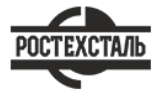 ГОСТ 103-2006 ПРОКАТ СОРТОВОЙ СТАЛЬНОЙ ГОРЯЧЕКАТАНЫЙ ПОЛОСОВОЙСтатус: действующийВведен в действие: 2009-07-01Подготовлен предприятием ООО «Ростехсталь» - федеральным поставщиком металлопрокатаСайт www.rostechstal.ruГОСТ 103—2006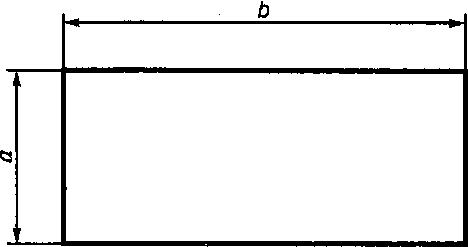 высокое — АС; повышенное — БС; обычное — ВС;- по виду плоскостности: особо высокой — ПО; высокой — ПВ;нормальной — ПН.2.2 Форма поперечного сечения, толщина, ширина и масса 1 м длины проката должны соответствовать указанным на рисунке 1 и в таблице 1.Рисунок 1 Таблица 1ГОСТ 103—2006Продолжение таблицы 1Окончание таблицы 1ГОСТ 103—2006Окончание таблицы 12.3 По требованию потребителя (по согласованной спецификации) прокат изготовляют: толщиной 4 и 5 мм всех ширин;толщиной до 36 мм включительно и шириной 56 мм; размерами а х b, мм:8x17; 12x27; 13x22; 13x25; 15x25; 17x25; 17x28; 17x30; 19x25; 19x28; 19x34; 23x27; 23 х 36; 24 х 32; 24 х 39; 24 х 55; 26 х 36; 26 х 44; 27 х 34; 28 х 17; 32 х 39; 34 х 24; 34 х 39.ГОСТ 103—20062.4 Предельные отклонения по толщине проката общего назначения и для горячей штамповки гаек не должны превышать значений, указанных в таблице 2.Т а б л и ц а 2	В миллиметрах2.4.1 Прокат с точностью прокатки ВТ2 (таблица 2) допускается изготовлять с плюсовыми предельными отклонениями, равными сумме предельных отклонений по толщине (ВТЗ).2.4.2 По требованию потребителя (по согласованной спецификации) прокат толщиной свыше 16 до 20 мм включительно изготовляют с предельными отклонениями по толщине ± 0,30 мм (БТЗ).2.5 Предельные отклонения по ширине проката общего назначения и для горячей штамповки гаек не должны превышать значений, указанных в таблице 3.Т а б л и ц а 3	В миллиметрахГОСТ 103—2006О к о н ч а н и е т а б л и ц ы 3	В миллиметрах2.5.1 Прокат с точностью прокатки ВШ2 (таблица 3) допускается изготовлять с плюсовыми предельными отклонениями, равными сумме предельных отклонений по ширине (ВШЗ).2.5.2 По требованию потребителя (по согласованной спецификации) прокат шириной от 12 до 40 мм включительно изготовляют с предельными отклонениями по ширине ± 0,50 мм (БШЗ).2.6 Предельные отклонения по толщине и ширине проката для холодной штамповки гаек не должны превышать значений, указанных в таблице 4.Т а б л и ц а 4	В миллиметрах2.7 Выпуклость или вогнутость боковых граней проката не должна превышать предельных откло-нений по ширине.2.8 Прокат изготовляют длиной:- от 2 до 12 м включительно — из углеродистой стали обыкновенного качества, низколегированной и фосфористой;- от 2 до 6 м включительно — из углеродистой качественной и легированной стали.По согласованию изготовителя с потребителем (по согласованной спецификации) прокат изготовляют немерной длиной в пределах от 3 до 13 м включительно, при этом 10 % прутков от массы партии могут иметь меньшую длину, но не менее 75 % минимальной длины.2.9 Предельные отклонения на изготовляемую длину проката мерной или кратной мерной длины не должны превышать значений, указанных в таблице 5.Т а б л и ц а 5	В миллиметрахГОСТ 103—20062.10 По согласованию изготовителя с потребителем (по согласованной спецификации) прокат изготовляют в рулонах.2.11 Притупление углов для проката группы ВУ не должно превышать 0,2 толщины, но не более 3 мм.По согласованию изготовителя с потребителем (по согласованной спецификации) притупление углов для проката группы БУ толщиной свыше 4 мм не должно превышать значений, указанных в таблице 6.Т а б л и ц а 6	В миллиметрах2.12 Серповидность проката не должна превышать значений, указанных в таблице 7.Т а б л и ц а 7	В миллиметрах2.13 Отклонение от плоскостности проката толщиной свыше 12 мм не должно превышать значений, указанных в таблице 8.Т а б л и ц а 8	В миллиметрахОтклонение от плоскостности проката толщиной до 12 мм включительно не нормируют и не контролируют.2.14 Форму поперечного сечения определяют двумя способами: разностью диагоналей или отклонением от прямого угла. Способ контроля выбирает изготовитель и указывает в документе о качестве.2.14.1 Разность диагоналей водном сечении не должна превышать удвоенной суммы предельных отклонений по ширине проката до 20 мм включительно, свыше 20 мм — суммы предельных отклонений по ширине проката.ГОСТ 103—2006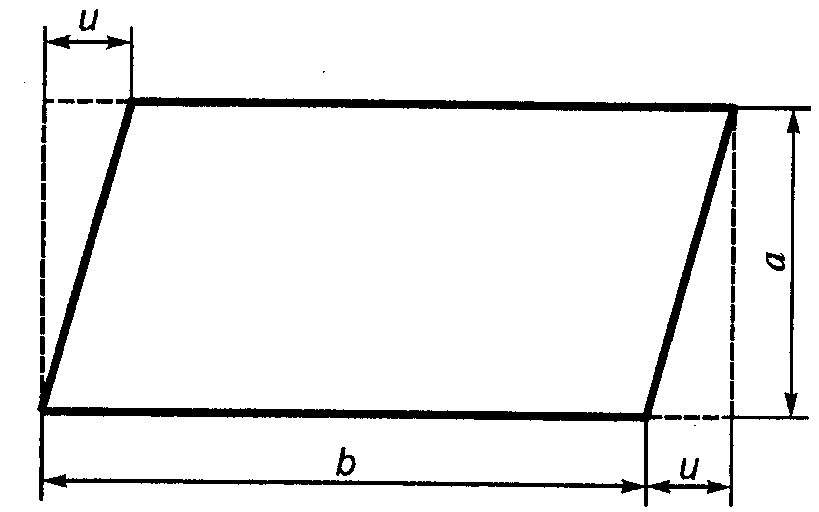 2.14.2 Отклонение от прямого угла и (рисунок 2) для проката толщиной от 40 до 80 мм включительно и шириной от 10 до 200 мм включительно не должно превышать значений, указанных в таблице 9.Р и с у н о к 2Т а б л и ц а 9	В миллиметрах2.15 Размеры, притупление углов и серповидность проката измеряют на расстоянии не менее 100 мм от торца, а проката в рулонах — в любом месте, кроме первого и последнего витков.2.15.1 По согласованию изготовителя с потребителем (по согласованной спецификации) размеры, притупление углов и серповидность проката измеряют на расстоянии не менее 150 мм от торца.2.15.2 Длину измеряют по наибольшей грани проката.2.15.3 Серповидность измеряют на длине изготовляемого проката, но не менее 1 м. 2.15.4 Отклонение от плоскостности проката измеряют на участке длиной 1 м нарасстоянии не менее 1 м от торца.Отклонение от плоскостности проката в рулонах не проверяют.УДК 669.14—418.2—122.4:006.354	МКС 77.140.60	В23Ключевые слова: прокат полосового сечения, параметры и размеры, точность изготовления, предельные отклонения, притупление углов, серповидность, плоскостность, разность диагоналей, отклонение от прямого углаШири-на полосы b, ммМасса 1 м длины проката, кг, при толщине а, ммМасса 1 м длины проката, кг, при толщине а, ммМасса 1 м длины проката, кг, при толщине а, ммМасса 1 м длины проката, кг, при толщине а, ммМасса 1 м длины проката, кг, при толщине а, ммМасса 1 м длины проката, кг, при толщине а, ммМасса 1 м длины проката, кг, при толщине а, ммМасса 1 м длины проката, кг, при толщине а, ммМасса 1 м длины проката, кг, при толщине а, ммМасса 1 м длины проката, кг, при толщине а, ммМасса 1 м длины проката, кг, при толщине а, ммМасса 1 м длины проката, кг, при толщине а, ммМасса 1 м длины проката, кг, при толщине а, ммШири-на полосы b, мм4567891011121415161810—0,393———————————120,3770,4710,565—0,754————————14——0,659—0,879————————15—0,5890,707—0,942—1,178——————160,5020,6280,7540,8791,0051,1301,2561,3821,5071,758———180,5650,7070,8480,9891,1301,2721,4131,5541,6961,978—2,260—200,6280,7850,9421,0991,2561,4131,5701,7271,8842,1982,3552,512—220,6910,8641,0361,2091,3821,5541,7271,9002,0722,418—2,7633,109250,7850,9811,1781,3741,5701,7661,9632,1592,3552,7482,9443,1403,533280,8791,0991,3191,5391,7581,978,2,1982,4182,6383,077—3,5173,956300,9421,1781,4131,6491,8842,1202,3552,5912,8263,2973,5333,7684,239321,0051,2561,5071,7582,0102,2612,5122,7633,0143,517—4,0194,522351,1001,3741,649—2,198—2,748—3,297—4,121——361,1301,4131,6961,9782,2612,5432,8263,1093,3913,956—4,5225,087401,2561,5701,8842,1982,5122,8263,1403,4543,7684,3964,7105,0245,652451,4131,7662,1202,4732,8263,1793,5333,8864,2394,9465,2995,6526,359501,5701,9632,3552,7483,1403,5333,9254,3184,7105,4955,8886,2807,06555—2,1592,5913,0223,4543,8864,3184,7495,1816,045—6,9087,77260—2,3552,8263,2973,7684,2394,7105,1815,6526,5947,0657,5368,47863——2,967——————————65—2,5513,0623,5724,0824,5925,1035,6136,1237,1447,6548,1649,18570—2,7483,2973,8474,3964,9465,4956,0456,5947,6938,2438,7929,891Шири-на полосы b, ммМасса 1 м длины проката, кг, при толщине а, ммМасса 1 м длины проката, кг, при толщине а, ммМасса 1 м длины проката, кг, при толщине а, ммМасса 1 м длины проката, кг, при толщине а, ммМасса 1 м длины проката, кг, при толщине а, ммМасса 1 м длины проката, кг, при толщине а, ммМасса 1 м длины проката, кг, при толщине а, ммМасса 1 м длины проката, кг, при толщине а, ммМасса 1 м длины проката, кг, при толщине а, ммМасса 1 м длины проката, кг, при толщине а, ммМасса 1 м длины проката, кг, при толщине а, ммМасса 1 м длины проката, кг, при толщине а, ммМасса 1 м длины проката, кг, при толщине а, ммШири-на полосы b, мм45678910111214151618752,3602,9443,5334,1214,7105,2995,8886,4767,0658,2438,8319,42010,59880—3,1403,7684,3965,0245,6526,2806,9087,5368,7929,42010,04811,30485——4,0044,6715,3386,0056,6737,3408,0079,342—10,67612,01190—3,5334,2394,9465,6526,3597,0657,7728,4789,89110,59811,30412,71795——4,4755,2205,9666,7127,4588,2038,94910,440—11,93213,424100—3,9254,7105,4956,2807,0657,8508,6359,42010,99011,77512,56014,130105——4,9465,7706,5947,418———————110——5,1816,0456,9087,772——10,36012,090———120——5,6526,5947,536—9,420—11,30413,19014,130——125——5,8886,8697,850————————130——6,1237,1448,1649,18510,205—12,24614,28715,308——140——6,5947,6938,792—10,990—13,18815,38616,48517,58419,782150——7,0658,2439,42010,59811,77512,95314,13016,48517,66318,84021,195160——7,5368,79210,04811,30412,56013,81615,07217,584—20,09622,608170———————14,68016,01418,683—21,35224,021180———————15,54316,95619,782—22,60825,434190———————16,40717,89820,881—23,86426,847200——————15,70017,27018,84021,980—25,12028,260Шири-на поло-сы b, ммМасса 1 м длины проката, кг, при толщине а, ммМасса 1 м длины проката, кг, при толщине а, ммМасса 1 м длины проката, кг, при толщине а, ммМасса 1 м длины проката, кг, при толщине а, ммМасса 1 м длины проката, кг, при толщине а, ммМасса 1 м длины проката, кг, при толщине а, ммМасса 1 м длины проката, кг, при толщине а, ммМасса 1 м длины проката, кг, при толщине а, ммМасса 1 м длины проката, кг, при толщине а, ммМасса 1 м длины проката, кг, при толщине а, ммМасса 1 м длины проката, кг, при толщине а, ммМасса 1 м длины проката, кг, при толщине а, ммМасса 1 м длины проката, кг, при толщине а, ммМасса 1 м длины проката, кг, при толщине а, ммШири-на поло-сы b, мм202225283032353640455056608010——————————————12——————————————14——————————————15——————————————16——————————————18——————————————20——————————————223,454—————————————253,9254,318————————————284,3964,8365,495———————————304,7105,181————————————325,0245,5266,2807,0347,536—————————355,495—6,869—8,243—————————365,6526,2177,0657,9138,478—————————Шири-на поло-сы b, ммМасса 1 м длины проката, кг, при толщине а, ммМасса 1 м длины проката, кг, при толщине а, ммМасса 1 м длины проката, кг, при толщине а, ммМасса 1 м длины проката, кг, при толщине а, ммМасса 1 м длины проката, кг, при толщине а, ммМасса 1 м длины проката, кг, при толщине а, ммМасса 1 м длины проката, кг, при толщине а, ммМасса 1 м длины проката, кг, при толщине а, ммМасса 1 м длины проката, кг, при толщине а, ммМасса 1 м длины проката, кг, при толщине а, ммМасса 1 м длины проката, кг, при толщине а, ммМасса 1 м длины проката, кг, при толщине а, ммМасса 1 м длины проката, кг, при толщине а, ммМасса 1 м длины проката, кг, при толщине а, ммШири-на поло-сы b, мм2022252830323536404550566080406,2806,9087,8508,7929,42010,048————————457,0657,7728,8319,89110,59811,304—12,717——————507,8508,6359,81310,99011,77512,560—14,130——————558,6359,49910,79412,08912,95313,816—15,543——————609,42010,36211,77513,18814,13015,07216,48516,95618,84021,19523,55026,376——63——————————————6510,20511,22612,75614,28715,30816,328—18,36920,41022,96125,51328,57430,615—7010,99012,08913,73815,38616,48517,58419,23319,78221,98024,72827,47530,77232,970—7511,77512,95314,71916,48517,66318,840—21,19523,55026,49429,43832,97035,325—8012,56013,81615,70017,58418,84020,09621,98022,60825,12028,26031,40035,16837,680—8513,34514,68016,68118,68320,01821,352—24,02126,69030,02633,36337,36640,035—9014,13015,54317,66319,78221,19522,60824,72825,43428,26031,79335,32539,56442,390—9514,91516,40718,644———————————10015,70017,27019,625—23,550—27,475—31,400—39,25—47,100—105—18,13420,606———————————110—18,99721,588———————————12018,84020,72423,550—28,260—33,000—37,680—47,100———125—21,58824,531———————————13020,41022,45125,513—30,615———40,820—51,025———14021,98024,17827,475—32,970———43,960—54,950———15023,55025,90529,43832,97035,32537,68041,21342,39047,10052,98858,87565,94070,65094,20016025,12027,63231,40035,16837,68040,192—45,21650,24056,52062,80070,33675,360—17026,69029,35933,36337,36640,03542,704—48,04253,38060,05366,72574,73280,070—18028,26031,08635,32539,56442,39045,216—50,86856,52063,58570,65079,12884,780—19029,83032,81337,28841,76244,74547,728—53,69459,66067,11874,57583,52489,490—20031,40034,54039,25043,96047,10050,240—56,52062,80070,65078,50087,92094,200—П р и м е ч а н и я1 Масса 1 м длины проката вычислена по номинальным размерам и является справочной величиной. Плотность стали принята равной 7,85 г/см3.2 Знак «—» указывает, что данный параметр не нормируется.3 По согласованию изготовителя с потребителем (по согласованной спецификации) прокат изготовляют промежуточных размеров по толщине и ширине и в том числе кратных 0,5 мм с предельными отклонениями по ближайшему меньшему размеру.П р и м е ч а н и я1 Масса 1 м длины проката вычислена по номинальным размерам и является справочной величиной. Плотность стали принята равной 7,85 г/см3.2 Знак «—» указывает, что данный параметр не нормируется.3 По согласованию изготовителя с потребителем (по согласованной спецификации) прокат изготовляют промежуточных размеров по толщине и ширине и в том числе кратных 0,5 мм с предельными отклонениями по ближайшему меньшему размеру.П р и м е ч а н и я1 Масса 1 м длины проката вычислена по номинальным размерам и является справочной величиной. Плотность стали принята равной 7,85 г/см3.2 Знак «—» указывает, что данный параметр не нормируется.3 По согласованию изготовителя с потребителем (по согласованной спецификации) прокат изготовляют промежуточных размеров по толщине и ширине и в том числе кратных 0,5 мм с предельными отклонениями по ближайшему меньшему размеру.П р и м е ч а н и я1 Масса 1 м длины проката вычислена по номинальным размерам и является справочной величиной. Плотность стали принята равной 7,85 г/см3.2 Знак «—» указывает, что данный параметр не нормируется.3 По согласованию изготовителя с потребителем (по согласованной спецификации) прокат изготовляют промежуточных размеров по толщине и ширине и в том числе кратных 0,5 мм с предельными отклонениями по ближайшему меньшему размеру.П р и м е ч а н и я1 Масса 1 м длины проката вычислена по номинальным размерам и является справочной величиной. Плотность стали принята равной 7,85 г/см3.2 Знак «—» указывает, что данный параметр не нормируется.3 По согласованию изготовителя с потребителем (по согласованной спецификации) прокат изготовляют промежуточных размеров по толщине и ширине и в том числе кратных 0,5 мм с предельными отклонениями по ближайшему меньшему размеру.П р и м е ч а н и я1 Масса 1 м длины проката вычислена по номинальным размерам и является справочной величиной. Плотность стали принята равной 7,85 г/см3.2 Знак «—» указывает, что данный параметр не нормируется.3 По согласованию изготовителя с потребителем (по согласованной спецификации) прокат изготовляют промежуточных размеров по толщине и ширине и в том числе кратных 0,5 мм с предельными отклонениями по ближайшему меньшему размеру.П р и м е ч а н и я1 Масса 1 м длины проката вычислена по номинальным размерам и является справочной величиной. Плотность стали принята равной 7,85 г/см3.2 Знак «—» указывает, что данный параметр не нормируется.3 По согласованию изготовителя с потребителем (по согласованной спецификации) прокат изготовляют промежуточных размеров по толщине и ширине и в том числе кратных 0,5 мм с предельными отклонениями по ближайшему меньшему размеру.П р и м е ч а н и я1 Масса 1 м длины проката вычислена по номинальным размерам и является справочной величиной. Плотность стали принята равной 7,85 г/см3.2 Знак «—» указывает, что данный параметр не нормируется.3 По согласованию изготовителя с потребителем (по согласованной спецификации) прокат изготовляют промежуточных размеров по толщине и ширине и в том числе кратных 0,5 мм с предельными отклонениями по ближайшему меньшему размеру.П р и м е ч а н и я1 Масса 1 м длины проката вычислена по номинальным размерам и является справочной величиной. Плотность стали принята равной 7,85 г/см3.2 Знак «—» указывает, что данный параметр не нормируется.3 По согласованию изготовителя с потребителем (по согласованной спецификации) прокат изготовляют промежуточных размеров по толщине и ширине и в том числе кратных 0,5 мм с предельными отклонениями по ближайшему меньшему размеру.П р и м е ч а н и я1 Масса 1 м длины проката вычислена по номинальным размерам и является справочной величиной. Плотность стали принята равной 7,85 г/см3.2 Знак «—» указывает, что данный параметр не нормируется.3 По согласованию изготовителя с потребителем (по согласованной спецификации) прокат изготовляют промежуточных размеров по толщине и ширине и в том числе кратных 0,5 мм с предельными отклонениями по ближайшему меньшему размеру.П р и м е ч а н и я1 Масса 1 м длины проката вычислена по номинальным размерам и является справочной величиной. Плотность стали принята равной 7,85 г/см3.2 Знак «—» указывает, что данный параметр не нормируется.3 По согласованию изготовителя с потребителем (по согласованной спецификации) прокат изготовляют промежуточных размеров по толщине и ширине и в том числе кратных 0,5 мм с предельными отклонениями по ближайшему меньшему размеру.П р и м е ч а н и я1 Масса 1 м длины проката вычислена по номинальным размерам и является справочной величиной. Плотность стали принята равной 7,85 г/см3.2 Знак «—» указывает, что данный параметр не нормируется.3 По согласованию изготовителя с потребителем (по согласованной спецификации) прокат изготовляют промежуточных размеров по толщине и ширине и в том числе кратных 0,5 мм с предельными отклонениями по ближайшему меньшему размеру.П р и м е ч а н и я1 Масса 1 м длины проката вычислена по номинальным размерам и является справочной величиной. Плотность стали принята равной 7,85 г/см3.2 Знак «—» указывает, что данный параметр не нормируется.3 По согласованию изготовителя с потребителем (по согласованной спецификации) прокат изготовляют промежуточных размеров по толщине и ширине и в том числе кратных 0,5 мм с предельными отклонениями по ближайшему меньшему размеру.П р и м е ч а н и я1 Масса 1 м длины проката вычислена по номинальным размерам и является справочной величиной. Плотность стали принята равной 7,85 г/см3.2 Знак «—» указывает, что данный параметр не нормируется.3 По согласованию изготовителя с потребителем (по согласованной спецификации) прокат изготовляют промежуточных размеров по толщине и ширине и в том числе кратных 0,5 мм с предельными отклонениями по ближайшему меньшему размеру.П р и м е ч а н и я1 Масса 1 м длины проката вычислена по номинальным размерам и является справочной величиной. Плотность стали принята равной 7,85 г/см3.2 Знак «—» указывает, что данный параметр не нормируется.3 По согласованию изготовителя с потребителем (по согласованной спецификации) прокат изготовляют промежуточных размеров по толщине и ширине и в том числе кратных 0,5 мм с предельными отклонениями по ближайшему меньшему размеру.Толщина проката аПредельное отклонение по толщине проката при точности прокаткиПредельное отклонение по толщине проката при точности прокаткиПредельное отклонение по толщине проката при точности прокаткиПредельное отклонение по толщине проката при точности прокаткиТолщина проката аБТ1БТ21)BT1ВТ21)От 4 до 6 включ.+0,2 -0,3±0,25+0,3 -0,5±0,5Св. 6 до 16 включ.+0,2 -0,4±0,30+0,2 -0,5±0,5Св. 16 до 20 включ.+0,2 -0,6± 0,40+0,2 -0,8±0,5Св. 20 до 25 включ.+0,2 -0,7±0,45+0,2 -1,2± 1,0Св 25 до 32 включ.+0,2 -0,7±0,45+0,2 -1,2± 1,0Св. 32 до 40 включ.+0,2 -1,0+ 0,60+0,2 -1,6± 1,0Св. 40 до 50 включ.+0,2 -1,5+ 0,85+0,3 -2,0± 1,5Св. 50 до 60 включ.+0,2 -1,8+ 1,00+0,3 -2,4± 1,5Св. 60 до 80 включ.———± 1,51) По согласованию изготовителя с потребителем (по согласованной спецификации).1) По согласованию изготовителя с потребителем (по согласованной спецификации).1) По согласованию изготовителя с потребителем (по согласованной спецификации).1) По согласованию изготовителя с потребителем (по согласованной спецификации).1) По согласованию изготовителя с потребителем (по согласованной спецификации).Ширина проката bПредельное отклонение по ширине проката при точности прокаткиПредельное отклонение по ширине проката при точности прокаткиПредельное отклонение по ширине проката при точности прокаткиПредельное отклонение по ширине проката при точности прокаткиШирина проката bБШ1БШ21)ВШ1BШ21)От 10 до 40 включ.+0,3 -0,9±0,60+0,5 -1,0+ 0,75Св. 40 до 60 включ.+0,3 -0,9±0,60+0,5 -1,0± 1,0Св. 60 до 65 включ.+0,3 -1,1± 0,70+0,5 -1,3± 1,0Св. 65 до 75 включ.+0,3 -1,3+ 0,80+0,5 -1,4± 1,0Св. 75 до 80 включ.+0,5 -1,4±0,85+0,7 -1,6± 1,0Св. 80 до 85 включ.+0,5 -1,4±0,85+0,7 -1,6± 1,5Св. 85 до 95 включ.+0,6 -1,6± 1,10+0,9 -1,8± 1,5Св. 95 до 100 включ.+0,7 -1,8+ 1,25+1,0 -2,0± 1,5Св. 100 до 105 включ.+0,7 -1,8+ 1,25+1,0 -2,0±2,0Св. 105 до 110 включ.+0,8 -2,0±1,40+1,0 -2,2±2,0Ширина проката bПредельное отклонение по ширине проката при точности прокаткиПредельное отклонение по ширине проката при точности прокаткиПредельное отклонение по ширине проката при точности прокаткиПредельное отклонение по ширине проката при точности прокаткиШирина проката bБШ1БШ21)ВШ1BШ21)Св. 110 до 120 включ.+0,9 -2,2± 1,55+1,1 -2,4±2,0Св. 120 до 125 включ.+0,9 -2,2± 1,55+1,1 -2,4±2,5Св. 125 до 150 включ.+1,0 -2,4± 1,70+1,2 -2,8±2,5Св. 150 до 180 включ.+1,2 -2,5±1,85+1,4 -3,2—Св. 180 до 200 включ.+1,4 -2,8±2,10+1,7 -4,0—1) По согласованию изготовителя с потребителем (по согласованной спецификации).1) По согласованию изготовителя с потребителем (по согласованной спецификации).1) По согласованию изготовителя с потребителем (по согласованной спецификации).1) По согласованию изготовителя с потребителем (по согласованной спецификации).1) По согласованию изготовителя с потребителем (по согласованной спецификации).Толщина проката аТолщина проката аШирина проката bШирина проката bНоминальное значениеПредельное отклонениеНоминальное значениеПредельное отклонениеОт 4 до 5 включ.± 0,20От 12 до 36 включ.± 0,40Св. 5 до 12 включ.± 0,30От 12 до 36 включ.± 0,40Св. 12 до 16 включ.± 0,35От 12 до 36 включ.± 0,40Св. 16 до 18 включ.± 0,40От 12 до 36 включ.± 0,40Длина проката, мПредельное отклонение, ммДлина проката, мПредельное отклонение, ммДлина проката, мГруппа БДДлина проката, мГруппа ВД1)До 4 включ.+30ОтЗдо 13 включ.± 100Св. 4 до 6 включ.+50От 6 до 13 включ.± 50Св. 6 до 12 включ.+70До 6± 25От 2 до 12 включ. для всех длин со штрипсовых станов+200Для всех длин1)Только с плюсовыми предельными отклонениями2)1) По согласованию изготовителя с потребителем (по согласованной спецификации). 2) Плюсовые предельные отклонения по длине равны по величине сумме предельныхотклонений.1) По согласованию изготовителя с потребителем (по согласованной спецификации). 2) Плюсовые предельные отклонения по длине равны по величине сумме предельныхотклонений.1) По согласованию изготовителя с потребителем (по согласованной спецификации). 2) Плюсовые предельные отклонения по длине равны по величине сумме предельныхотклонений.1) По согласованию изготовителя с потребителем (по согласованной спецификации). 2) Плюсовые предельные отклонения по длине равны по величине сумме предельныхотклонений.Ширина проката bПритупление углов группы БУ, не более121,0Св. 12 до 20 включ.1,5Св. 20 до 30 включ.2,0Св. 30 до 50 включ.2,5Св. 50 до 200 включ.3,0Площадь поперечного сечения проката, мм2Допускаемая серповидность, % длины, не болееДопускаемая серповидность, % длины, не болееДопускаемая серповидность, % длины, не болееПлощадь поперечного сечения проката, мм2АС1)БСВСДо 10000,20,400,51000 и более0,20,250,51) По требованию потребителя (по согласованной спецификации).1) По требованию потребителя (по согласованной спецификации).1) По требованию потребителя (по согласованной спецификации).П р и м е ч а н и е — Площадь поперечного сечения вычисляют по номинальным размерам.П р и м е ч а н и е — Площадь поперечного сечения вычисляют по номинальным размерам.П р и м е ч а н и е — Площадь поперечного сечения вычисляют по номинальным размерам.П р и м е ч а н и е — Площадь поперечного сечения вычисляют по номинальным размерам.Толщина проката аОтклонение от плоскостности на 1 м длины прокатаОтклонение от плоскостности на 1 м длины прокатаОтклонение от плоскостности на 1 м длины прокатаТолщина проката аособо высокой плоскостности (ПО)1)высокой плоскостности (ПВ)нормальной плоскостности (ПН)Толщина проката ане болеене болеене болееСв. 12 до 36 включ.2520Св. 36 до 80 включ.25101) По требованию потребителя (по согласованной спецификации).1) По требованию потребителя (по согласованной спецификации).1) По требованию потребителя (по согласованной спецификации).1) По требованию потребителя (по согласованной спецификации).Толщина проката аДопустимое отклонение от прямого угла и40Св. 40 до 80 включ.1,0 1,5